Муниципальное бюджетное общеобразовательное учреждение                                  «Средняя общеобразовательная школа с. Бижиктиг-ХаяБарун-Хемчикского кожууна Республики Тыва»Анализ работызаместителя директора по учебно-воспитательной работе МБОУ СОШ с. Бижиктиг-Хаяза 2015-2016 учебный год с. Бижиктиг-Хая – 2015 гЦель   образовательной   деятельности:   создание   условий   для   развития школьника с учетом его возможностей, образовательных потребностей на основе   использования  современных  педагогических   и   информационных технологий.Задачи образовательной деятельности:1.Усилить личностно ориентирующую направленность образования, совершенствование традиционных и развитие новых педагогических технологий, направленных на развитие индивидуальных возможностей школьников.2.Обеспечение оптимального уровня квалификации педагогических кадров, необходимого для успешного развития школы.3.Продолжить формирование банка данных по диагностике и мониторингу учебно-воспитательного процесса.4.Способствовать    развитию    нравственной,     физически    здоровой  личности, способной к творчеству и самоопределению.Деятельность педагогического коллектива школы нацелена на обеспечение соблюдения Закона РФ «Об образовании в Российской Федерации» по выполнению государственного образовательного стандарта, прав учащихся на доступность, адаптивность образования через личностно ориентированный подход на основе дифференциации учебно-воспитательного процесса; повышение качества образования на основе применения педагогического мониторинга, современных педагогических и информационных технологий.Давая общую оценку выполнения цели, выдвинутой педагогическим коллективом, можно делать  вывод, что она решалась , но требует дальнейшего развития, о чем свидетельствует анализ выполнения задач. Поставленные задачи остаются актуальными, так как их составляющие являются обязательными элементами развития учебно-воспитательного процесса в школе.Показателями успешности работы школы в 2015 – 2016  учебном году являются:1. Выполнение Закона РФ «Об образовании в Российской Федерации»;2. Стабильное качество знаний и успеваемости, что отражено в таблице:	Сравнительный анализ успеваемости по школе за три годаСравнительный анализ качества знаний по школе за три года.                       Сравнительный анализ   качества обучения по классам за 3 годаАнализ эффективности работы за 2015  - 2016 учебный год состоит из следующих разделов:1. Анализ    деятельности,    направленной    на    получение    всеобщего  образования.2. Анализ динамики профессионального уровня учителей.3. Анализ методической службы школы.4. Мониторинг      образовательного      процесса      и      внутришкольное руководство и контроль.5. Анализ итоговой аттестации выпускников школы.7. Приложения (анализы ШМО)1. Анализ    деятельностиОрганизация образовательного процесса регламентируется учебным планом и расписанием занятий.Реализация учебного плана на начальной ступени общего образования направлена на формирование базовых основ и фундамента всего последующего обучения, в том числе:учебной деятельности, как системы учебных и познавательных мотивов, умения принимать, сохранять, реализовывать учебные цели, умения планировать, контролировать и оценивать учебные действия и их результат;универсальных учебных действий;познавательной мотивации и интересов обучающихся, их готовности и способности к сотрудничеству и совместной деятельности ученика с учителем и одноклассниками, основы нравственного поведения, определяющего отношения личности с обществом и окружающими людьми.Учебный план, и в целом, основная образовательная программа начального общего образования, состоят из двух частей - обязательной части и части, формируемой участниками образовательного процесса.Обязательная часть основной образовательной программы начального общего образования (как и входящего в нее учебного плана) составляет 80 %, а часть, формируемая участниками образовательного процесса, - 20 % от общего объема.Обязательные предметные области учебного плана: филология, математика и информатика, обществознание и естествознание (окружающий мир), основы духовно - нравственной культуры народов России,(приказ от 28 января 2012г. № 84-р) искусство, технология, физическая культура.Учебные планы для I-IV классов разработаны в соответствии с требованиями Федерального государственного образовательного стандарта, Федерального базисного учебного плана (вариант 3), изменений, утвержденных приказом Министерства образования и науки Республики Тыва от 20 сентября 2011 года № 821/д.Часть формируемая участниками образовательного процесса во II-III классах используется на информатику - 1 час, а в IV классе – 1 часов по русскому языку первом полугодии.Учебный план школы реализуется через Основную образовательную программу начального общего образования (I-IV классы), УМК «Школа России», программ преподавания русского и родного языка в классах с родным (нерусским) языком обучения под редакцией А.А. Алдын-оола, Бартан Ф.М.На изучение русского языка в классах с русским языком обучения в параллелях I—IV - х классов отводится 4 часа в неделю, для II и  IV  классах 6 в часов в неделю, в III классе – 5 часов в неделю.Программа изучения иностранного (английского) языка во II-IV -х классах (2 часа в неделю согласно региональному базисному плану) предусматривает развитие способностей школьников к общению на иностранном (английском) языке.Учебная нагрузка составляет в I классах. -21 час, во II- IV-x классах. - 26 часов в неделю. Максимальная недельная нагрузка в I классах. - 31 час, во II-IV классах - 36 часов за счет добавления 10 часов внеурочной деятельности.Учебные предметы: трудовое обучение, физическая культура, искусство (ИЗО, музыка) обучаются как совместные занятия в начальных классах. В 2 и 3 классах совместных занятий 6 часов, раздельных занятий 40 часов.Введение 1 часа информатики из школьного компонента в 2. 3 классах ориентировано на развитие алгоритмического мышления и элементарных навыков программирования, что в конечном итоге обеспечивает требования к развитию и адаптации личности в современном информационном мире.В рамках реализации Федерального государственного образовательного стандарта в I- IV классах вводится по 10 часов внеурочной деятельности. Внеурочная деятельность представлена 4 разделами: общеинтеллектуальное направление, общекультурное направление, духовно-нравственное направление и социальное направление.Общеинтеллектуальное направление. Данное направление представлено внеурочной деятельностью по интересам «Школа развития речи»-6 часов – по 2  часа в 1 – 3 классах,  «Шахматы» - 4 часа - по 1 часу  в 1-4 классах; «Веселый английский язык»-3ч – по 1 часу в 2-4 классах;  );Общекультурное направление представлено организацией внеурочной деятельности по интересам (Общекультурное –10 часов:(«Шыян-ам»-1 час в 1 классе, «Умелые ручки»- 2 часа – по 1 часу в 2,3 классах, «Сказочный театр»- 4 часа – по 1 часу в 1-4 классах, «Бумажная вселенная»-1 час в 1 классах, «Волшебный крестик» - 1 час в 4 классе.Духовно-нравственное направление представлено организацией внеурочной деятельности по интересам  Народоведение -  «Улусчуужурлар» - 8 часов – по 2 часа в 1-4 классах.Социальное направление – представлено организацией внеурочной деятельности по интересам «Учусь создавать проект» - 4 часа  - по 1 часу в 1-4 классах, «Азбука безопасности» - 4 часа  - по 1 часу в 1- 4 классах, «Информатика» – по 1 часу в 4 классе.Учебный план для 5-11 классов рассчитан на 35 учебных недель в году. Продолжительность  урока  – 40  минут, 6-тидневная  учебная неделя.По русскому языку в учебном плане школы в 5-7 классах количество часов составляет 3 часа в неделю. По образовательной программе  5-7 классов  по русскому языку для национальных школ  Г.Н.Никольской, Н.М.Хасанова (2002г)  дано на изучение предмета «Русский язык» 5 часов. Поэтому часы  из регионального  компонента и компонента образовательного учреждения даны по 2 часа  5-6 классам,  (ещё  1 час дан на факультативное занятие в 5 классе на тему «Учись писать грамотно»), 1 час дан 7классу  на реализацию данной программы.   В образовательной области «Математика» учебный предмет «Информатика и ИКТ» направленный на обеспечение всеобщей компьютерной грамотности с 8 класса изучается как самостоятельный учебный предмет.По учебному плану  «Биология» в 6 классе 1 час в неделю, поскольку  в 2012-2013 учебном году на заседании КМО биологов кожууна решили изучить по программе для общеобразовательных учреждений к комплекту учебников под руководством В.В.Пасечника, для усиления  ведения практической части  предмета, дан 1 час из национально-регионального компонента. В образовательной области «Обществознание»  предметы регионального компонента «История Тувы» в 9 классе и «География Тувы» в 8 классе изучаются как самостоятельный предмет. 2 часа учебного предмета «Технология» в 9 классе переданы в компонент образовательного учреждения для организации предпрофильной подготовки обучающихся для ведения элективных курсов:  «Математический практикум» по математике»,   «Сочинение рассуждение» по русскому языку.Учащиеся 10-11 классов  обучаются по учебному плану универсального обучения. По русскому языку в учебном плане школы в 10-11 классах количество часов составляет 1 час в неделю, а по рабочей программе  10-11классов  по русскому языку для национальных школ  Г.Н.Никольской, Н.М.Хасанова (2002г)  дано на изучение предмета «Русский язык» 2часа в  неделю(поэтому дополнительно 1час дан  из регионального  компонента и компонента образовательного учреждения ) для реализации  рабочей программыЕщё по 1 часу  даны  на факультативные курсы  в 10-11 классах, которые ориентированы на подготовку  к государственной (итоговой) аттестациипо биологии    «Систематизация знаний по биологии в рамках подготовки учащихся 10 класса к ЕГЭ»,  по  русскому языку «К тайнам слов»-11классе.В 10,11 классах часы  регионального компонента даны на  преподавание учебного предмета «Родной  язык  и литература» (3 часа). По математике в учебном плане школы в 10-11 классах количество часов составляет 4 часа  в неделю (2 часа на алгебру, 2 часа на геометрию) а  дополнительно дан 1 час на алгебру из регионального компонента для реализации авторской рабочей программы 10-11 классов   А.Г. Мордковича .Ещё по 1 часу  даны на факультативные курсы  в 10-11 классах, которые ориентированы на подготовку  к государственной (итоговой) аттестации по темам:  «Решение задач  по  математике»-10кл, ориентированный на подготовку к итоговой аттестации «Решение задач повышенной сложности»-11кл.Обществознание в учебном плане предметами «История», «Обществознание», «Право», «География».Количество часов, отводимых на изучение данных предметов. соответствует БУП.В  2015  - 2016  учебном году школа работала в режиме 6-дневной недели,  на конец учебного года обучалось 94  учащихся.  Всего мальчиков – 46, девочек – 48. Успешно окончили школу 33  учащихся. 1 ученик 7 класса  - отличник учебы, 32 учащихся – ударники. Успеваемость – 100%, качество знаний – 41%. Оставленных учащихся на повторный курс обучения по итогам учебного года- нет. Сохранность контингента учащихся представлена в цифрах:       Пусть и немного но увеличился контингент контингент  учащихся на 2%.        Порядок приема и отчисления учащихся регламентируется Федеральным законом Российской  Федерации  от  29  декабря  2012г. №273-ФЗ "Об   образовании  в  Российской  Федерации"  и Уставом МБОУ СОШ с. Бижиктиг-Хая. Личные дела учащихся сформированы и хранятся в соответствии с Уставом школы. Приказы оформляются грамотно с обоснованием, на всех выбывших имеются подтверждения.Одна из задач по совершенствованию учебно-воспитательного процесса с целью предупреждения неуспешности школьников является обеспечение единства действий всего педагогического коллектива, направленных на достижение единства обучения и воспитания, установление межпредметных связей, а также координация действий педагогов с родителями и общественностью.Выработаны рекомендации по предупреждению неуспеваемости учащихся:1. Всестороннее повышение эффективности каждого урока.2. Формирование положительного отношения, интереса к учению.3. Индивидуальный подход к обучению учащихся.4. Усиление работы с родителями.В результате этого наблюдается положительная динамика в решении вопроса о предупреждении неуспеваемости и второгодничества.II. Анализ динамики профессионального уровня учителей.2.1. Характеристика педагогического коллективаВ 2014-2015  учебном году в педагогический состав школы входило 18 учителей, из них  один внешний совместитель – Кужугет Субудай Альбертович, учитель физической культуры. В целом педколлектив школы можно оценить как стабильный, имеющий достаточно высокие уровни образования и квалификации.Количество учителей начальных классов: 4 человека;Количество учителей русского языка и литературы, тувинского языка и литературы: 3 человека.Количество учителей английского языка: 1 человек.Количество учителей математики и физики: 1 человек.Количество учителей информатики: 1 человек.Количество учителей естественного цикла: 3 человека. Из них учителей:биологии и химии – 1; физики-географии – 1;Количество учителей истории: 1 человек.Количество учителей предметов развивающего цикла: 5 человек. Из них учителей:музыки – 1;физической культуры и ОБЖ  – 2;технологии, изобразительного искусства– 2;По уровню профессионального образования:По квалификационным категориям педагогический коллектив представлен следующим образом:8.2. Квалификационные  категорииИз 19 педагогов: - 2 учителя имеют высшую квалификационную категорию  - 10,5 % от общего числа педагогов; -  первая – 10  учителей – 52 %; - СЗД – 2 учителя – 10,5 %;- не имеют категорию – 5  учителя -  26 %.Звания и наградыКоличество награжденных:Заслуженный учитель РТ - 1 учитель;Почетный работник образования РФ  –  2 учителя;Почетная  Грамота  Председателя  Правительства РТ – 1;Почетная грамота Министерства образования и науки РТ – 8 учителей;8.3. возраст педагогов2.2. Курсовая система повышения квалификации педагогических кадровВажным направлением методической работы и администрации школы является   постоянное   совершенствование   педагогического   мастерства учительских кадров через курсовую систему повышения квалификации и стимулирование педагогов школы к аттестации. Перед методической службой школы поставлена цель: создание условий для повышения профессионального мастерства преподавателей на основе обмена передовым опытом, самообразования и курсовой переподготовки.Для ее реализации были сформулированы следующие задачи:1. Продолжить работу по повышению качества обучения.2. Продолжить работу, нацеленную на предупреждение неуспеваемости.3. Продолжить работу по отработке навыков тестирования как одного из видов контроля над качеством обучения учащихся с целью подготовки к ЕГЭ и ОГЭ.4. Продолжить работу с одарёнными обучающимися направленную на участие в предметных олимпиадах.5. Продолжить формирование банка данных по диагностике и мониторингу образовательного процесса.6. Выявление, обобщение и распространение положительного опыта творчески работающих учителей.В этом учебном году учителя школы прошли курсы повышения квалификации при ГАОУ ДПО (ПК) ТГИП и ПКК. В основном это были курсы  по ЕГЭ, по ФГОС НОО, ФГОС ООО. Был создан перспективный план повышения квалификации  учителей за 5 лет. Всего обучалось на курсах, участвовали в семинарах, конференциях  за год  14  человек, что составляет 77  % всего педколлектива. Курсы: - по ФГОС НОО и ООО – 6  учителя;- ИКТ – 2 учителя;- Администрация – 3 учителя;- по воспитательной работе – 2 учителя;- ОГЭ и  ЕГЭ – 5 учителя;В 2015-2016  учебном году прошли курсы повышения квалификации:Ооржак Любовь Чанчыпаевна–24ч,  с 28.03 по 30.03.2016 ГАОУ ДПО (ПК) ТГИП и ПКК  «Совершенствование предметной и методической компетентности педагогов при подготовке учащихся к ЕГЭ по русскому языку и литературе»;Саая Надежда Максимовна – «Особенности подготовки обучающихся к сдаче ЕГЭ по математике» - 24 часа, с 4-6 ноября 2015 г;3. Саая Надежда Максимовна – «Методика подготовки обучающихся к сдаче ЕГЭ по математике»  - 32 часа, с 9 по 12 декабря 2015 г;4. Ооржак Милана Спар-ооловна– «Развитие иноязычной коммуникативной компетенции школьников в свете ФГОС» - 40 часов, с 14 по 19 декабря 2015 г;5. Саая Роберт Каадыр-оолович–«Формирование универсальных учебных действий в ФГОС ООО»,40 часов;6. Ооржак Рада Олеговна -«Организация урочной и внеурочной деятельности в условиях реализации ФГОС основного общего образования», 40 ч;7. Байыр-оол Саида Григорьевна – «Теория и практика организации методической работы педагога начальной школы»  с 14 по 16 декабря 2015 г, 24 ч8. Сарыглар Тамара Ооржаковна–«Проектирование образовательного процесса в условиях перехода на новые образовательные стандарты», 40 ч9.  Доржу Раиса Олчей-ооловна – «Конструирование уроков на основе реализации системно – деятельностного подхода», 8 ч ТГИП и ПКК, 25 сентября 2015 г;10. Ооржак Любовь Чанчыпаевна– «Система подготовки учащихся 11-х классов к ЕГЭ по русскому языку», 8 ч11. Саая Надежда Максимовна – «Формирование универсальных учебных действий в ФГОС ООО», 40 ч12. Ооржак Любовь Чанчыпаевна –24ч,  с 28.03 по 30.03.2016 ГАОУ ДПО (ПК) ТГИП и ПКК  «Совершенствование предметной и методической компетентности педагогов при подготовке учащихся к ЕГЭ по русскому языку и литературе»;13. Саая Надежда Максимовна – 16 ч, ФГБОУ ВПО «Тувинский государственный университет» «Методика подготовки к ЕГЭ учителей по математике»;14. Саая Надежда Максимовна – 16ч,  ГАОУ ДПО (ПК) ТГИП и ПКК«Совершенствование профессиональной клмпетентности учителя математики в контексте Концепции математического образования в РТ. Модуль 3. Формирование кейса учителя математики»;15. Саая Надежда Максимовна – 24ч.,ГАОУ ДПО (ПК) ТГИП и ПКК« Обучение по предмету информатика с учетом требований итоговой аттестации учащихся в старшей школе»;16. Ооржак Рада Олеговна – 16ч,ФГБОУ ВПО «Тувинский государственный университет» «Методика подготовки к ЕГЭ учителей по истории и обществознанию»;17. Доржу Саяна Тойбугаевна -  8ч, ГАОУ ДПО (ПК) ТГИП и ПКК  «Формирование кейса учителя физики»;18. Доржу Саяна Тойбугаевна -  8ч, ГАОУ ДПО (ПК) ТГИП и ПКК  «Формирование кейса учителя математики»;19. Хомушку Надежда Дыртыковна – 32ч , ГАОУ ДПО (ПК) ТГИП и ПКК«Методика подготовки к ЕГЭ и ОГЭ по химии»;20. Хомушку Надежда Дыртыковна – 32ч , ГАОУ ДПО (ПК) ТГИП и ПКК«Методика подготовки к ЕГЭ и ОГЭ по химии»;21. Хомушку Антонида Сагаан-ооловна – 8ч,  ГАОУ ДПО (ПК) ТГИП и ПКК «Инновационная деятельность педагога по аттестации»;22. Монгуш Саида Сарыг-ооловна» - 8ч,  ГАОУ ДПО (ПК) ТГИП и ПКК «Инновационная деятельность педагога по аттестации»;2.3. Аттестация педагогических кадровВ течение 2015 – 2016  учебного года 2 учителя – Хомушку Антонида Сагаан-ооловна и Монгуш Саида Сарыг-ооловна – подали заявление  на присвоение первой квалификационной категории, но Саида Сарыг-ооловна написала заявление на перенос срока аттестации, Антонида Сагаан-ооловна в данный момент прошла первый этап аттестации, допущена на второй этап. III.  Анализ методической работы школы      Важнейшим средством педагогического мастерства учителей, связующим в единое целое всю систему работы школы, является методическая работа. Методическая работа была направлена на выполнение поставленных задач и их реализацию через образовательную программу школы и учебно-воспитательный процесс. Роль методической работы школы значительно возрастает в современных условиях в связи с необходимостью рационально и оперативно использовать новые методики, приемы и формы обучения и воспитания.Организационные формы:педагогические советы.методический совет.методические объединения.работа учителей над темами самообразования.открытые уроки, их анализ.взаимопосещение и анализ уроков.предметные недели.       а) работа педсоветов В 2015-2016 учебном году было проведено семь педагогических советов, в том числе, четыре  тематических педсовета, связанных с методической темой школы:  ««Развитие профессиональных компетентностей педагогов школы как фактор достижения современного качества образования в условиях реализации ФГОС».б) Работа методического совета школыЦель, которую поставил методический совет школы в текущем году: методическое сопровождение системного развития профессиональной компетентности педагогических кадров, обеспечивающей дости-жение нового качества образования. Данная цель отвечает возможностям и запросам педагогов школы, и решалась через задачи:• создание необходимых условий для максимального раскрытия творческой индивидуальности каждого педагога;• обеспечение уровня обученности и воспитанности учащихся соответствующим современным требованиям, исходя из их возможностей.В   прошедшем  учебном  году  на  заседаниях  МС   были  рассмотрены следующие вопросы:1. Итоги методической работы за 2014-2015 учебный год, основные задачи на новый учебный год.2. Проверка планов ШМО3. Экспертиза  рабочих программ на 2015 -2016  учебный год.4. Создание группы контроля адаптации учащихся 5-х классов и готовность к обучению, сформированности их знаний;5.  Организация и проведение предметных школьных олимпиад.6. Итоги мониторинга учебной деятельности по результатам полугодий;7. Управление качеством образования в школе. Результаты диагностики уровня обученности учащихся по итогам I  полугодия. Сравнительная характеристика. 8. Работа с учащимися, имеющими мотивацию к учебно-познавательной деятельности.9. Мониторинг учебной деятельности за год. Результативность работы МС;   10. Обсуждение плана работы на 2016-2017  учебный год.Выводы: По итогам работы отмечается:• Совершенствование системы профессионального сотрудничества •     Повышение активности и инициативы членов МС.Вместе   с   тем   отмечается   пассивное   отношение   некоторых   членов коллектива    к    обмену    опытом    и     совершенствованию    качества преподавания.в) Работа методических объединенийГлавной структурой, организующей методическую работу учителей - предметников, являются методические объединения. В школе действуют  6 школьных  методических объединений:ШМО учителей начальных классов - руководитель Сарыглар П.О. ШМО учителей гуманитарного цикла – руководитель Ооржак Л.Ч.ШМО учителей естественно-математического цикла – руководитель Доржу С.Т.ШМО учителей химии, биологии, географии - руководитель Ооржак Р.О.   ШМО классных руководителей – руководитель Монгуш С.С. ШМО учителей технологии и физической культуры – Доржу Р.О.Главной задачей методических объединений  являлось оказание помощи  учителям в совершенствовании их педагогического мастерства.  Каждое методическое объединение имело свой план работы, в соответствии с темой и целью методической работы школы.  На заседаниях школьных методических объединений обсуждались следующие вопросы:знакомство с  планом работы на учебный год; использование новых образовательных технологий;работа с образовательными стандартами; утверждение  рабочих программ; преемственность в работе  начальных классов и основного звена; методы работы по ликвидации пробелов в знаниях учащихся; методы работы с учащимися, имеющими повышенную мотивацию к учебно-познавательной деятельности; формы и методы  промежуточного и итогового контроля; отчеты учителей по темам самообразования; итоговая аттестация учащихся. На заседаниях методических объединений большое внимание уделяли вопросам сохранения здоровья учащихся, изучали тексты  и задания контрольных работ, экзаменационные и другие учебно-методические материалы. Проводился анализ контрольных работ, намечались ориентиры  по устранению выявленных пробелов в знаниях учащихся. В рамках работы методических объединений проводились открытые уроки, внеклассные мероприятия по предметам.       Каждое заседание ШМО включает в себя как теоретическую часть, так и практическую – посещение уроков и их обсуждение, выполнение планов самообразования. ШМО не отказывается от такой формы распространения передового опыта как открытые уроки, их значение в системе форм методической деятельности велико. Повышая интерес к предмету, учителя ведут внеклассную работу: предметные недели, школьные олимпиады, школьная научно-практическая конференция. Учителя находятся в поиске новых идей.         В конце учебного года ккаждый руководитель сделал анализ работы ШМО. (приложение)         В   прошедшем  2015-2016 учебном   году   продолжилась   реализация   проекта   по информатизации школы. Все открытые уроки и внеклассные мероприятия, проведенные в школе, были даны с использованием ИКТ. Учителя  применяли  ИКТ на разных этапах урока: при объяснении нового материала, закреплении изученного, при проверке домашнего задания, при проведении контрольных, самостоятельных работ. В своей работе учителя использовали:программы-тренажеры; демонстрационные; информационно-справочные программы;  презентации, созданные самими учителями и учащимися. Наши педагоги создавали свои цифровые образовательные ресурсы, создавали презентации по темам уроков, а это процесс творческий, требующий не только чисто технических умений, навыков, но и нетрадиционного подхода к проведению занятий, глубокого переосмысления материала. Следует отметить повышение  активности учителей по использованию данной технологии, по сравнению с прошлым учебным годом.       Широко информационные технологии применялись и в работе администрации школы.  Создан школьный сайт, который регулярно обновлялся. Учителя делились опытом своей работы на страницах сайта. В  следующем  учебном  году необходимо продолжить работу по применению информационных технологий, так как  они помогают вести обучение на новом качественном уровне. Для этого надо:продолжать создавать в школе медиатеку по предметам; продолжать пополнять школьный  сайт методическими разработками учителей.   Выводы:Проанализировав работу методических объединений, следует отметить, что методическая тема школа и вытекающие из нее темы методических объединений соответствуют основным задачам, стоящим перед школой.  В методических  объединениях успешно проводился стартовый, рубежный и итоговый контроль по русскому языку и математике, биологии, истории, тувинскому языку.  Но в работе ШМО учителей  технологии и физической культуры мало  внимания уделялось навыкам самоанализа у учителей и самоконтроля у учащихся. Плохо организовано взаимопосещение уроков  своих коллег Рекомендации:Совершенствовать педагогическое мастерство учителей по овладению новыми образовательными технологиями. Продолжать выявлять, обобщать и распространять опыт творчески работающих учителей. Разнообразить формы проведения заседаний  ШМО (круглый стол, творческий отчет, деловые игры, семинары-практикумы). Руководителям ШМО усилить контроль за взаимопосещением учителей.  Задачи на 2016 – 2017  учебный год:Учителям - предметникам: внедрять разноуровневое содержание образования; обеспечить сочетание  в образовательном процессе репродуктивных и творчески преобразующих методов обучения с преобладанием последних; шире использовать новые технологии, продуктивные формы и методы обучения, учитывающие возрастные и индивидуальные особенности школьников и обеспечивающие увеличение объема самостоятельной работы школьников; Рекомендации: активизировать работу по отражению своих находок в СМИ. г) самообразование учителей школы У каждого учителя определена индивидуальная методическая тема по самообразованию, которая анализируется через участие педагогов в работе МО, педсоветов, семинаров, практикумов.    Вывод: работа учителей по самообразованию в этом учебном году была  поставлена на удовлетворительно. Передовой педагогический опытВ этом учебном году улучшилась работа  по  обобщению передового педагогического опыта учителей.  На заседаниях при завуче,  ШМО   учителя делились с коллегами своими находками, уделяя особое внимание проблеме, над которой работали (теме самообразования), проводили самоанализ своей деятельности. В течение  года  учителя делились опытом работы, как в школе, так и обобщали опыт работы  на уровне кожууна. Так на площади нашей школы прошли кожуунные семинары для математики, психологов. Открытые уроки дали учителя математики Саая Надежда М, Доржу Саяна Т.В этом учебном году в профессиональном конкурсе «Учитель года -2016» из нашей школы не было молодых специалистов, чтобы принять участие в данном конкурсе, поэтому приняла участие только 1 учитель Хомушку Антонида Сагаан-ооловна – учитель стажист, мастер.  Жюри отметила ее участие Почетной грамотой и благодарностью, на хорошем уровне у Антониды Сагаан-ооловны было персональный сайт учителя. С целью повышения качества обучения  в  2015 - 2016 учебном году  была организована  работа с учащимися, имеющими низкую мотивацию к учению:составлен план работы со слабоуспевающими учащимися; организованы индивидуальные консультации; на заседаниях МО, совещаниях при директоре обсуждали работу со слабоуспевающими учащимися, результаты успеваемости, результаты проведенных контрольных срезов и контрольных работ, намечали пути по ликвидации возникающих у учащихся затруднений, рассматривали наиболее сложные вопросы теории и практики по предмету. Данная работа дала положительный результат. На  конец учебного года только двое из учащихся пятых классов не успевают. Это дети из неблагополучных семей.Рекомендации: продолжать работу по предупреждению неуспеваемости учащихся.Была организована работа с учащимися, имеющими повышенную мотивацию к учебно-познавательной деятельности.  Многие педагоги использовали дифференцированные педагогические технологии для организации деятельности учащихся. Все это дало положительные результаты. Количество учащихся, занимающих призовые места на муниципальном этапе Всероссийских предметных олимпиад увеличивается. Ежегодно учащиеся школы принимают участие в школьных и кожуунных  олимпиадах. По результатам школьного тура сформированы команды для участия в кожуунных олимпиадах. На школьном этапе Всероссийской олимпиады школьников приняло участие 141  учащихся  9-11  классов по 17 разным предметам, на муниципальном этапе -31 учащихся 9-11 классов по 14 разным предметам, из них 3 - стали победителями, 10 учащихся  - призерами,  рейтинг - 6 место по муниципалитету.Победители и призеры  муниципального этапа олимпиады в 2015 – 2016 учебном годуВ республиканском этапе олимпиады приняли участие 5 учащихся, из них 2 ученицы получили  благодарности (рейтинг более 50%) по тувинскому языку. Кожуунная  олимпиада среди обучающихся 3-4-х классов12 марта 2016 г. на базе МБОУ СОШ №1 с.Кызыл-Мажалык прошел муниципальный этап олимпиады младших школьников, в котором  приняли участие учащиеся  3-4 классов:По тувинскому  языку и литературному чтению:  Кызыл-оол Арбак - 3 класс, 3 местоКызыл-оол Ай-Хаая -4 класс, 2  место.По математике:Кызыл-оол Ай-Хаая -4 класс, 3 место.По окружающему миру:Кызыл-оол Ай-Хаан – 4 класс, 2 местоКлассные руководители 3 и 4 классов – Байыр-оол Саида Григорьевна и Куулар Зинаида Чотпун-ооловна Вывод: учителями – предметниками ведется работа по подготовке учащихся к  олимпиадам.Рекомендации:Организовать целенаправленную работу учителей с учащимися, мотивированными на учебу, через индивидуальный подход на уроках, факультативах, кружках, консультациях. ШМО при составлении заданий для школьной предметной  олимпиады стремиться приблизить задания по уровню сложности к заданиям районного тура.        Повышению педагогического мастерства  учителей способствует и правильно организованный внутришкольный контроль. Вопрос систематического контроля учебным процессом явился одним из основных в управлении.  Правильно выбранные  формы  помогали  получить полную и всестороннюю информацию о состоянии учебно-воспитательной работы в школе, каждую проверку администрация  школы проводила по раннее намеченному плану. Важным моментом любой проверки было наличие планов заданий и  ознакомление с ними контролирующих и контролируемых лиц. Правильно организованный внутришкольный контроль позволил нам выявить сильные и слабые звенья в работе того или иного учителя и с учетом этого планировать свою деятельность. При организации контроля осуществлялся индивидуальный подход к каждому педагогу.  Свою задачу во ВШК мы видим в том, чтобы вместе с учителями найти причины педагогических неудач, продумать систему мер по их устранению и затем ликвидировать недочеты. Основными элементами контроля учебно-воспитательного процесса  в 2015 – 2016   учебном году явились:контроль  за ведением документации; контроль за качеством знаний;           контроль за уровнем преподавания; контроль за объемом выполнения учебных программ; контроль за подготовкой к ГИА; контроль за успеваемостью обучающихся в школе; контроль за посещаемостью обучающимися учебных занятий. Формы контроля, используемые в учебном году:классно-обобщающий контроль в  3, 4, 5-х, 10-х классах (контроль за деятельностью учителей, работающих в одном классе, уровень знаний). тематический – состояние школьной документации; контроль рабочих программ; выполнение программ и минимума контрольных, проверочных и лабораторных работ по всем предметам; организация повторения и другие. административный контроль за уровнем результативности обучения по предметам (срезы, контрольные работы по четвертям, полугодиям, на начало и конец года; предварительный контроль (перед экзаменами в выпускных классах); тематический – развитие самостоятельной познавательной деятельности учащихся на уроке; контроль за методической работой; работы с мотивированными на учебу учащимися и другие. Контроль осуществлялся как в форме инспектирования, так и в форме оказания методической помощи. План внутришкольного контроля корректировался по мере необходимости. Осуществление контроля сопровождалось соблюдением его основных принципов: научности, гласности, объективности, цикличности, плановости. Итоги контроля отражены в протоколах совещаний при директоре, заседаниях ШМО, в приказах директора, в справках. Уровень обученности учеников 2- 11 классов изучался и анализировался систематически путем проведения контрольных, тестовых  работ (входных, четвертных, по итогам полугодий, года), проведенных в рамках контроля  за качеством преподавания предметов, классно-обобщающего контроля. Знания обучающихся подвергались всестороннему анализу и сравнению по  предметам, темам, классам, с выходом на конкретного учителя. В течение учебного года  в школе осуществлялся педагогический мониторинг, одним из основных этапов которого являлось отслеживание  и анализ качества обучения и образования по ступеням обучения, анализ уровня промежуточной и итоговой аттестации по предметам с целью выявления недостатков  в работе педагогического коллектива по обучению учащихся и их причин. Контроль техники чтения показывает, что в школе уделяется достаточное внимание проведению уроков чтения, так как чтение играет огромную роль в образовании, воспитании и развитии человека. Работа учителями над техникой чтения проводится недостаточно, особенно над выразительностью чтения. 80% учащихся справились с техникой чтения, не справившихся – 20%. Очень низкий уровень отмечается у учащихся 2, 5, 6 классов. В это же количество детей входят учащиеся, которые достаточно успешно занимаются, хорошо пересказывают прочитанное, но не могут прочитать положенное количество слов. И, наоборот, есть такие учащиеся, которые укладываются в норму техники чтения, но не могут ответить на вопросы по тексту, пересказать прочитанное.В течение учебного года проводился мониторинг уровня сформированности  обязательных результатов обучения по русскому языку и математике в виде административных контрольных работ.  Работы анализировались, обсуждались на заседаниях ШМО, совещаниях при зам.дир по УВР. Данная  система работы позволяет делать вывод о том, что материал по всем предметам учебного плана усвоен  обучающимися на допустимом и оптимальном уровняхВ течение года с педагогами,  классными руководителями проводились совещания, на которых осуществлялись анализ успеваемости обучающихся, анализ знаний по итогам контроля, анализ выполнения программ, посещаемости обучающихся учебных занятий, анализ выполнения плана по организованному завершению учебного года, подготовки к государственной (итоговой) аттестации обучающихся 9, 11 классов. Проведение совещаний позволило своевременно выявлять возникающие проблемы и осуществлять их коррекцию.Мониторинг проводится по классам, ступеням обучения и предусматриваетисточники и способы получения информации в форме промежуточного контроля по четвертям, полугодиям, итоговой и промежуточной аттестации.Для контроля качества знаний проведены 3 внутришкольных мониторинговых контрольных работ: стартовый (входной) в сентябре 2015 года,  промежуточный в декабре 2015 года и итоговый в мае 2016 г, согласно Положению о текущем контроле и промежуточной аттестации МБОУ СОШ с. Бижиктиг-Хая.  Результаты выглядят следующим образом:Сентябрь, 2015 г (на мониторинг взяли только учащихся, 5,8,10 классов, так как в 9 и 11 классах проводятся диагностические и пробные работы)Качество знаний по школе составил 51%, успеваемость – 97%. Хороший результат показали учащиеся 10 класса по обществознанию, самое низкое качество по физике 10 класс.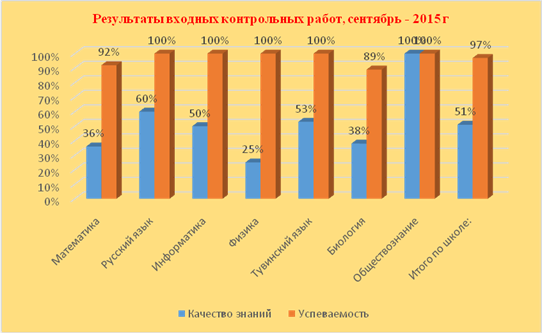 Декабрь, 2015 (промежуточная аттестация, участвуют все классы по 9 предметам)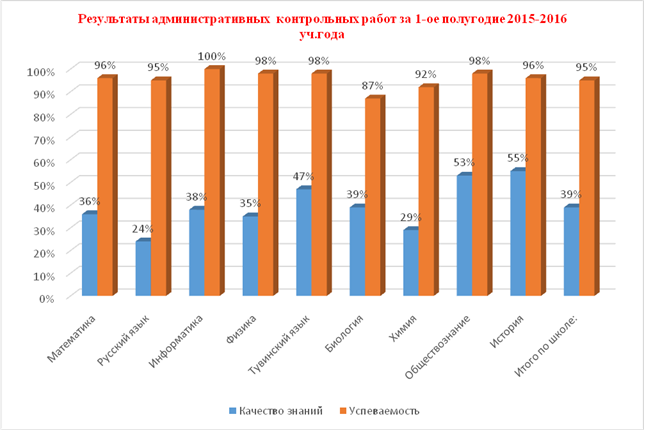 Наиболее высокие результаты учащиеся показывают по обществознании, истории, информатике, тувинскому языку.Низкое качество и успеваемость по предметам русский язык и химия. Даны рекомендации по итогам мониторингов.Май, 2016 (итоговая аттестация, участвуют все классы по 9 предметам)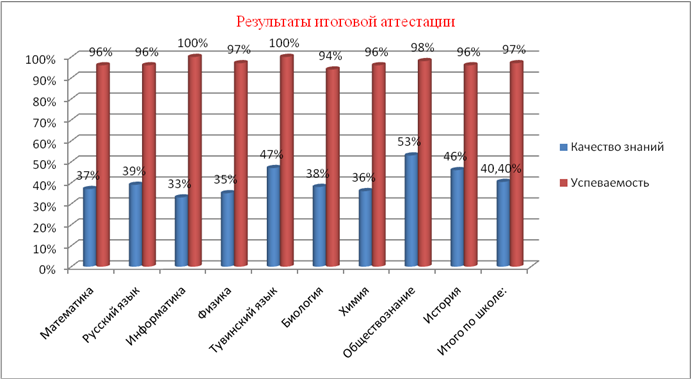 Выводы:Формы и методы контроля соответствуют задачам, которые ставил педагогический коллектив школы на учебный год.Итоговая аттестацияИтоговое сочинение (изложение) является условием допуска к государственной итоговой аттестации по образовательным программам среднего общего образования и проводится для обучающихся, которые завершают освоение образовательных программ среднего общего образования в текущем учебном году.В итоговом сочинении  приняли участие 9  учащихся  11 класса.Результатом итогового сочинения (изложения) являлись  «зачет» или «незачет». Из 9 учащихся выпускников «зачет»  получили 9  человек, что составляет 100%.  В 2015-2016  учебном году всего учащихся сдающих ГИА – 16 человек, из них 9 класс – 7  учащихся, 11 класс – 9  учащихся.Классным  руководителем 9 класса является Ооржак Рада Олеговна. Классным руководителем 11 класса является Монгуш Саида Сарыг-ооловна.По решению педагогического совета от 23.05.2015 года все 16  учащихся допущены к сдаче государственной итоговой аттестации.Общие выводы, рекомендации и задачи на следующий учебный год В основном поставленные задачи на 2015-2016 учебный год выполнены.Методическая работа  проводилась в системе и была направлена на повышение качества знаний, развитие познавательных и творческих способностей  каждого ученика и учителя. Консультации, беседы  с учителями, разработка и внедрение в практику методических рекомендаций для учителей оказывали  корректирующую помощь учителям.Учебный год1-4 классы5-9классы10-11 классы2013-2014100%100%100%2014-2015100%100%100%2015-2016100%100%100%Учебный год1-4 классы5-9 классы10-11 классыПо школе2013-201450%40%25%38%2014-201552%34%33%39%2015-201636%37%47%41%Классы2012-20132013-20142014-20152015-2016250%66%50%50%333%46%60%42%466%44%50%60%571%60%16%50%628%40%66%16%728%14%44%66%840%42%28%37%925%36%44%42%1023%25%30%33%1126%33%33%33%ГодКол-во уч-ся на начало годаКол-во учащихся на конец годаСохранность %2012-2013105105100%2013-2014100101101%2014-20151009998%2015-20169294102%КлассыГодКол-во на начало годаКол-во на конец годаСохранность %1-42012-20132013-20142014-20152015-2016383335363736353697 %109 %100 %10055-92012-20132013-20142014-20152015-20163848434340454343105 %93 %100 %100%10-112012-20132013-20142014-20152015-2016291922132820211596 %105 %95 %115%ВысшееСреднее педагогическое136ВысшаяПерваяСЗДБ/к21025всегоимеют стаж работыимеют стаж работыимеют стаж работыимеют стаж работыимеют стаж работывозраст, полных летвозраст, полных летвозраст, полных летвозраст, полных летвсегоменее 2 летот 2 до 5 летот 5 до 10 летот 10 до 20 лет20 лет и болеес 20 до 30 летс 31 до 40  летс 41 до 50 летс 51 лет 60193 (1 совм)114104555Ф.И.О.Тема самообразованияСарыглар Полина ОлчеевнаНравственное  воспитание основа воспитанияХомушку Антонида Сагаан-ооловнаРазвитие беглого и осознанного чтенияКуулар Зинаида Чотпун-ооловнаРазвитие младших школьников во внеурочной деятельности по математикеОоржак Любовь ЧанчыпаевнаРазвитие критического мышления через чтения и  письмо на уроках русского языка и лит-рыОндар Милана МихайловнаИспользование ИКТ на уроках русского языка и лит-рыСарыглар Тамара ОоржаковнаКритические мышления на уроках родного языка и лит-рыСаая Надежда МаксимовнаПрименение информационно-коммуникационных технологий в преподавании информатики и математикиОоржак Рада ОлеговнаМетод проектов на уроках истории и обществознанияХомушку Надежда Дыртыковна«Практические и лабораторные работы по биологии и химии  как средство повышения мотивации школьников к естественнонаучному обучению»Тас-оол Оксана Окур-ооловнаАктивизация познавательной активности на уроках географииСаая Роберт Каадыр-ооловичПроектная деятельность на уроках технологииДоржу Саяна ТойбугаевнаИспользование проблемных форм обучения№ п/пФамилия, имя участникаклассПредметместоФИО учителя1Сарыглар Анжела Шолбановна11Тывинский языкпобедительСарыглар Тамара Ооржаковна2Тукежик СайлыкМай-ооловна11ХимияпобедительХомушку Надежда Дыртыковна3Доржу Солангы Олеговна11Технология (дев)победительДоржу РаисаОлчей-ооловна4Кыргыс Уяна Мергеновна10Тывинский языкпризерСарыглар Тамара Ооржаковна5Тукежик СайлыкМай-ооловна11ПравопризерОоржак РадаОлеговна6Тукежик СайлыкМай-ооловна11БиологияпризерХомушку Надежда Дыртыковна7Кыргыс Уяна Мергеновна10БиологияпризерХомушку Надежда Дыртыковна8Кыргыс Уяна Мергеновна10ИнформатикапризерСаая Надежда Максимовна9Тукежик СайлыкМай-ооловна11ОБЖпризерХомушку Артур Маадырович10Хертек Аюш Вячеславович10Физическая культурапризерХомушку Артур Маадырович11Сарыглар Анжела Шолбановна11Тывинская литература призерСарыглар Тамара Ооржаковна12Кыргыс Уяна Мергеновна10Тывинская литературапризерСарыглар Тамара Ооржаковна13Кыргыс Уяна Мергеновна10ФизикапризерСарыглар Тамара ОоржаковнаУчебный год2013-20142014-20152015-2016Кол-во об-ся, принявших участие в муниципальномэтапе ВОШ302931Кол-во об-ся, ставших победителями233Кол-во об-ся, ставших призерами9910ПредметКачество знанийУспеваемостьМатематика36%92%Русский язык60%100%Информатика50%100%Физика25%100%Тувинский язык53%100%Биология38%89%Обществознание100%100%Итого по школе:51%97%ПредметКачество знанийУспеваемостьМатематика36%96%Русский язык24 %95 %Информатика38%100%Физика35%98%Тувинский язык47%98%Биология39%87%Химия29%92%Обществознание53 %98 %История55%96%Итого по школе:39 %95%ПредметКачество знанийУспеваемостьМатематика37%96%Русский язык39  %96 %Информатика33 %100%Физика35%97%Тувинский язык47%100%Биология38 %94 %Химия36 %96 %Обществознание53 %98 %История46 %96%Итого по школе:40,4 %97%